Protocole de Madrid concernant l’enregistrement international des marquesModification des montants de la taxe individuelle : TürkiyeLe Gouvernement de la Türkiye a notifié au Directeur général de l’Organisation Mondiale de la Propriété Intellectuelle (OMPI) une déclaration modifiant les montants de la taxe individuelle qui doit être payée à l’égard de la Türkiye en vertu de l’article 8.7) du Protocole de Madrid.Jusqu’au 11 avril 2023, les montants de la taxe individuelle pour la Türkiye sont les suivants :  À compter du 12 avril 2023, les montants de la taxe individuelle pour la Türkiye seront les suivants :  Ces nouveaux montants devront être payés lorsque la Türkiyea)	est désignée dans une demande internationale qui est reçue par l’Office d’origine le 12 avril 2023 ou postérieurement;  oub)	fait l’objet d’une désignation postérieure qui est reçue par l’Office de la partie contractante du titulaire le 12 avril 2023 ou postérieurement, ou est présentée directement au Bureau international de l’OMPI à cette date ou postérieurement;  ouc)	a été désignée dans un enregistrement international dont le renouvellement est effectué le 12 avril 2023 ou postérieurement.Le 22 février 2023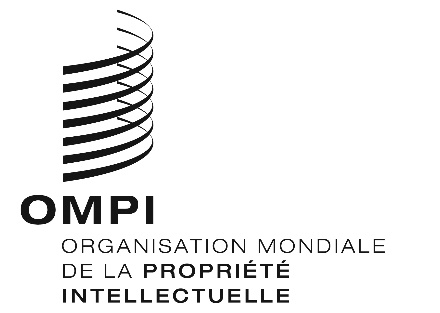 AVIS N° 4/2023AVIS N° 4/2023AVIS N° 4/2023RUBRIQUESRUBRIQUESMontants(en francs suisses)Demande ou désignation postérieure–  pour une classe de produits ou services–  pour chaque classe supplémentaire275Renouvellement–  quel que soit le nombre de classes27RUBRIQUESRUBRIQUESMontants(en francs suisses)Demande oudésignationpostérieure–  pour la première classe de produits ou services–  pour la deuxième classe de produits ou services–  pour chaque classe supplémentaire373743Renouvellement–  quel que soit le nombre de classesLorsque le paiement est effectué pendant ledélai de grâce:–  quel que soit le nombre de classes121225